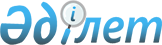 О внесении изменений в решение Жанааркинского районного маслихата от 31 декабря 2019 года № 49/337 "О бюджете поселков и сельских округов на 2020-2022 годы"
					
			С истёкшим сроком
			
			
		
					Решение Жанааркинского районного маслихата Карагандинской области от 23 июня 2020 года № 54/374. Зарегистрировано Департаментом юстиции Карагандинской области 1 июля 2020 года № 5918. Прекращено действие в связи с истечением срока
      В соответствии со статьей 109-1 Бюджетного кодекса Республики Казахстан от 4 декабря 2008 года и статьей 6 Закона Республики Казахстан от 23 января 2001 года "О местном государственном управлении и самоуправлении в Республике Казахстан", районный маслихат РЕШИЛ:
      1. Внести в решение Жанааркинского районного маслихата от 31 декабря 2019 года №49/337 "О бюджете поселков и сельских округов на 2020-2022 годы" (зарегистрировано в Реестре государственной регистрации нормативных правовых актов за №5672, опубликовано в Эталонном контрольном банке нормативных правовых актов Республики Казахстан в электронном виде 20 января 2020 года), следующие изменения:
      1) пункт 1 изложить в следующей редакции:
      "1. Утвердить бюджет поселка Жаңаарқа на 2020-2022 годы согласно приложениям 1, 2, 3, в том числе на 2020 год в следующих объемах":
      1) доходы 573 860 тысяч тенге:
      налоговые поступления 42 262 тысяч тенге;
      поступления трансфертов 531 598 тысяч тенге;
      2) затраты 840 835 тысяч тенге;
      3) чистое бюджетное кредитование 0 тысяч тенге:
      бюджетные кредиты 0 тысяч тенге;
      погашение бюджетных кредитов 0 тысяч тенге;
      4) сальдо по операциям с финансовыми активами 0 тысяч тенге:
      приобретение финансовых активов 0 тысяч тенге;
      поступление от продажи финансовых активов государства 0 тысяч тенге;
      5) дефицит (профицит) бюджета минус 266 975 тысяч тенге;
      6) финансирование дефицита (использование профицита) бюджета 266 975 тысяч тенге:
      поступление займов 266 969 тысяч тенге;
      погашение займов 0 тысяч тенге;
      используемые остатки бюджетных средств 6 тысяч тенге.";
      2) пункт 2 изложить в следующей редакции:
      "2. Утвердить бюджет Актауского сельского округа на 2020-2022 годы согласно приложениям 4, 5, 6, в том числе на 2020 год в следующих объемах":
      1) доходы 18 657 тысяч тенге:
      налоговые поступления 158 тысяч тенге;
      поступления трансфертов 18 499 тысяч тенге;
      2) затраты 23 657 тысяч тенге; 
      3) чистое бюджетное кредитование 0 тысяч тенге:
      бюджетные кредиты 0 тысяч тенге;
      погашение бюджетных кредитов 0 тысяч тенге;
      4) сальдо по операциям с финансовыми активами 0 тысяч тенге:
      приобретение финансовых активов 0 тысяч тенге;
      поступление от продажи финансовых активов государства 0 тысяч тенге;
      5) дефицит (профицит) бюджета минус 5 000 тысяч тенге;
      6) финансирование дефицита (использование профицита) бюджета 5 000 тысяч тенге:
      поступление займов 5 000 тысяч тенге;
      погашение займов 0 тысяч тенге;
      используемые остатки бюджетных средств 0 тысяч тенге.";
      3) пункт 8 изложить в следующей редакции:
      "8. Утвердить бюджет Ералиевского сельского округа на 2020-2022 годы согласно приложениям 22, 23, 24, в том числе на 2020 год в следующих объемах":
      1) доходы 34 181 тысяч тенге:
      налоговые поступления 210 тысяч тенге;
      поступления трансфертов 33 971 тысяч тенге;
      2) затраты 94 648 тысяч тенге; 
      3) чистое бюджетное кредитование 0 тысяч тенге:
      бюджетные кредиты 0 тысяч тенге;
      погашение бюджетных кредитов 0 тысяч тенге;
      4) сальдо по операциям с финансовыми активами 0 тысяч тенге:
      приобретение финансовых активов 0 тысяч тенге;
      поступление от продажи финансовых активов государства 0 тысяч тенге;
      5) дефицит (профицит) бюджета минус 60 467 тысяч тенге;
      6) финансирование дефицита (использование профицита) бюджета 60 467 тысяч тенге:
      поступление займов 60 000 тысяч тенге;
      погашение займов 0 тысяч тенге;
      используемые остатки бюджетных средств 467 тысяч тенге.";
      4) пункт 12 изложить в следующей редакции:
      "12. Утвердить бюджет Талдыбулакского сельского округа на 2020-2022 годы согласно приложениям 34, 35, 36, в том числе на 2020 год в следующих объемах:
      1) доходы 33 321 тысяч тенге:
      налоговые поступления 183 тысяч тенге;
      поступления трансфертов 33 138 тысяч тенге;
      2) затраты 135 468 тысяч тенге;
      3) чистое бюджетное кредитование 0 тысяч тенге:
      бюджетные кредиты 0 тысяч тенге;
      погашение бюджетных кредитов 0 тысяч тенге;
      4) сальдо по операциям с финансовыми активами 0 тысяч тенге:
      приобретение финансовых активов 0 тысяч тенге;
      поступление от продажи финансовых активов государства 0 тысяч тенге;
      5) дефицит (профицит) бюджета минус 102 147 тысяч тенге;
      6) финансирование дефицита (использование профицита) бюджета 102 147 тысяч тенге:
      поступление займов 101 517 тысяч тенге;
      погашение займов 0 тысяч тенге;
      используемые остатки бюджетных средств 630 тысяч тенге.";
      5) приложения 1, 4, 22, 34, 44, 45 к указанному решению изложить в новой редакции согласно приложениям 1, 2, 3, 4, 5, 6 к настоящему решению.
      2. Настоящее решение вводится в действие с 1 января 2020 года. Бюджет поселка Жаңаарқа на 2020 год Бюджет Актауского сельского округа на 2020 год Бюджет Ералиевского сельского округа на 2020 год Бюджет Талдыбулакского сельского округа на 2020 год Перечень бюджетных программ, не подлежащих секвестру в процессе исполнения бюджета поселков и сельских округов на 2020 год Целевые текущие трансферты нижестоящим бюджетам и кредиты, передаваемые из районного бюджета на 2020 год
					© 2012. РГП на ПХВ «Институт законодательства и правовой информации Республики Казахстан» Министерства юстиции Республики Казахстан
				
      Председатель сессии

С. Рымбеков

      Секретарь Жанааркинского районного маслихата

К. Имантусупов
Приложение 1 решению
Жанааркинского районного
маслихата
от 23 июня 2020 года
№ 54/374Приложение 1 к решению
Жанааркинского районного маслихата
от 31 декабря 2019 года №49/337
Категория
Категория
Категория
Категория
Сумма (тысяч тенге)
Класс
Класс
Класс
Сумма (тысяч тенге)
Подкласс
Подкласс
Сумма (тысяч тенге)
Наименование
Сумма (тысяч тенге)
 I. Доходы
573860
1
Налоговые поступления
42262
01
Подоходный налог
17000
2
Индивидуальный подоходный налог
17000
04
Hалоги на собственность
25262
1
Hалоги на имущество
973
3
Земельный налог
2174
4
Hалог на транспортные средства
22115
4
Поступления трансфертов
531598
02
Трансферты из вышестоящих органов государственного управления
531598
3
Трансферты из районного (города областного значения) бюджета
531598
Функциональная группа
Функциональная группа
Функциональная группа
Функциональная группа
Функциональная группа
Сумма (тысяч тенге)
Функциональная подгруппа
Функциональная подгруппа
Функциональная подгруппа
Функциональная подгруппа
Сумма (тысяч тенге)
Администратор бюджетных программ
Администратор бюджетных программ
Администратор бюджетных программ
Сумма (тысяч тенге)
Программа
Программа
Сумма (тысяч тенге)
Наименование
Сумма (тысяч тенге)
ІІ.Затраты
840835
01
Государственные услуги общего характера
56163
1
Представительные, исполнительные и другие органы, выполняющие общие функции государственного управления
56163
124
Аппарат акима города районного значения, села, поселка, сельского округа
56163
001
Услуги по обеспечению деятельности акима города районного значения, села, поселка, сельского округа
55803
022
Капитальные расходы государственного органа
360
04
Образование
396926
1
Дошкольное воспитание и обучение
390926
124
Аппарат акима города районного значения, села, поселка, сельского округа
390926
041
Реализация государственного образовательного заказа в дошкольных организациях образования
390926
2
Начальное, основное среднее и общее среднее образование
6000
124
Аппарат акима города районного значения, села, поселка, сельского округа
6000
005
Организация бесплатного подвоза учащихся до ближайшей школы и обратно в сельской местности
6000
07
Жилищно-коммунальное хозяйство
158140
3
Благоустройство населенных пунктов
158140
124
Аппарат акима города районного значения, села, поселка, сельского округа
158140
008
Освещение улиц в населенных пунктах
53542
009
Обеспечение санитарии населенных пунктов
9098
011
Благоустройство и озеленение населенных пунктов
95500
12
Транспорт и коммуникации
223100
1
Автомобильный транспорт
223100
124
Аппарат акима города районного значения, села, поселка, сельского округа
223100
013
Обеспечение функционирования автомобильных дорог в городах районного значения, селах, поселках, сельских округах
33000
045
Капитальный и средний ремонт автомобильных дорог в городах районного значения, селах, поселках, сельских округах
190100
13
Прочие
6500
9
Прочие
6500
124
Аппарат акима города районного значения, села, поселка, сельского округа
6500
040
Реализация мероприятий для решения вопросов обустройства населенных пунктов в реализацию мер по содействию экономическому развитию регионов в рамках Государственной программы развития регионов до 2025 года
6500
15
Трансферты
6
1
Трансферты 
6
124
Аппарат акима города районного значения, села, поселка, сельского округа
6
048
Возврат неиспользованных (недоиспользованных) целевых трансфертов
6
ІІІ. Чистое бюджетное кредитование
0
Бюджетные кредиты
0
Категория
Категория
Категория
Категория
Сумма (тысяч тенге)
Класс
Класс
Класс
Сумма (тысяч тенге)
Подкласс
Подкласс
Сумма (тысяч тенге)
Наименование
Сумма (тысяч тенге)
Погашение бюджетных кредитов
0
Функциональная группа
Функциональная группа
Функциональная группа
Функциональная группа
Функциональная группа
Сумма (тысяч тенге)
Функциональная подгруппа
Функциональная подгруппа
Функциональная подгруппа
Функциональная подгруппа
Сумма (тысяч тенге)
Администратор бюджетных программ
Администратор бюджетных программ
Администратор бюджетных программ
Сумма (тысяч тенге)
Программа
Программа
Сумма (тысяч тенге)
Наименование
Сумма (тысяч тенге)
ІV.Сальдо по операциям с финансовыми активами
0
приобретение финансовых активов 
0
поступления от продажи финансовых активов государства 
0
V.Дефицит (профицит) бюджета
-266975
VІ.Финансирование дефицита (использование профицита) бюджета
266975
Категория
Категория
Категория
Категория
Сумма (тысяч тенге)
Класс
Класс
Класс
Сумма (тысяч тенге)
Подкласс
Подкласс
Сумма (тысяч тенге)
Наименование
Сумма (тысяч тенге)
Поступление займов
266969
Функциональная группа
Функциональная группа
Функциональная группа
Функциональная группа
Функциональная группа
Сумма (тысяч тенге)
Функциональная подгруппа
Функциональная подгруппа
Функциональная подгруппа
Функциональная подгруппа
Сумма (тысяч тенге)
Администратор бюджетных программ
Администратор бюджетных программ
Администратор бюджетных программ
Сумма (тысяч тенге)
Программа
Программа
Сумма (тысяч тенге)
Наименование
Сумма (тысяч тенге)
Погашение займов
0
Категория
Категория
Категория
Категория
Сумма (тысяч тенге)
Класс
Класс
Класс
Сумма (тысяч тенге)
Подкласс
Подкласс
Сумма (тысяч тенге)
Наименование
Сумма (тысяч тенге)
Используемые остатки бюджетных средств
6Приложение 2 к решению
Жанааркинского районного маслихата
от 23 июня 2020 года №54/374Приложение 4 к решению
Жанааркинского районного маслихата
от 31 декабря 2019 года №49/337
Категория
Категория
Категория
Категория
Сумма (тысяч тенге)
Класс
Класс
Класс
Сумма (тысяч тенге)
Подкласс
Подкласс
Сумма (тысяч тенге)
Наименование
Сумма (тысяч тенге)
 I. Доходы
18657
1
Налоговые поступления
158
04
Hалоги на собственность
158
1
Hалоги на имущество
42
3
Земельный налог
66
4
Hалог на транспортные средства
50
4
Поступления трансфертов
18499
02
Трансферты из вышестоящих органов государственного управления
18499
3
Трансферты из районного (города областного значения) бюджета
18499
Функциональная группа
Функциональная группа
Функциональная группа
Функциональная группа
Функциональная группа
Сумма (тысяч тенге)
Функциональная подгруппа
Функциональная подгруппа
Функциональная подгруппа
Функциональная подгруппа
Сумма (тысяч тенге)
Администратор бюджетных программ
Администратор бюджетных программ
Администратор бюджетных программ
Сумма (тысяч тенге)
Программа
Программа
Сумма (тысяч тенге)
Наименование
Сумма (тысяч тенге)
ІІ.Затраты
23657
01
Государственные услуги общего характера
16856
1
Представительные, исполнительные и другие органы, выполняющие общие функции государственного управления
16856
124
Аппарат акима города районного значения, села, поселка, сельского округа
16856
001
Услуги по обеспечению деятельности акима города районного значения, села, поселка, сельского округа
16292
022
Капитальные расходы государственного органа
564
07
Жилищно-коммунальное хозяйство
5350
2
Коммунальное хозяйство
5000
124
Аппарат акима города районного значения, села, поселка, сельского округа
5000
014
Организация водоснабжения населенных пунктов
5000
3
Благоустройство населенных пунктов
350
124
Аппарат акима города районного значения, села, поселка, сельского округа
350
008
Освещение улиц в населенных пунктах
350
009
Обеспечение санитарии населенных пунктов
0
011
Благоустройство и озеленение населенных пунктов
0
12
Транспорт и коммуникации
500
1
Автомобильный транспорт
500
124
Аппарат акима города районного значения, села, поселка, сельского округа
500
013
Обеспечение функционирования автомобильных дорог в городах районного значения, селах, поселках, сельских округах
500
045
Капитальный и средний ремонт автомобильных дорог в городах районного значения, селах, поселках, сельских округах
0
13
Прочие
951
9
Прочие
951
124
Аппарат акима города районного значения, села, поселка, сельского округа
951
040
Реализация мероприятий для решения вопросов обустройства населенных пунктов в реализацию мер по содействию экономическому развитию регионов в рамках Государственной программы развития регионов до 2025 года
951
ІІІ. Чистое бюджетное кредитование
0
Бюджетные кредиты
0
Категория
Категория
Категория
Категория
Сумма (тысяч тенге)
Класс
Класс
Класс
Сумма (тысяч тенге)
Подкласс
Подкласс
Сумма (тысяч тенге)
Наименование
Сумма (тысяч тенге)
Погашение бюджетных кредитов
0
Функциональная группа
Функциональная группа
Функциональная группа
Функциональная группа
Функциональная группа
Сумма (тысяч тенге)
Функциональная подгруппа
Функциональная подгруппа
Функциональная подгруппа
Функциональная подгруппа
Сумма (тысяч тенге)
Администратор бюджетных программ
Администратор бюджетных программ
Администратор бюджетных программ
Сумма (тысяч тенге)
Программа
Программа
Сумма (тысяч тенге)
Наименование
Сумма (тысяч тенге)
ІV.Сальдо по операциям с финансовыми активами
0
приобретение финансовых активов 
0
поступления от продажи финансовых активов государства 
0
V.Дефицит (профицит) бюджета
-5000
VІ.Финансирование дефицита (использование профицита) бюджета
5000
Категория
Категория
Категория
Категория
Сумма (тысяч тенге)
Класс
Класс
Класс
Сумма (тысяч тенге)
Подкласс
Подкласс
Сумма (тысяч тенге)
Наименование
Сумма (тысяч тенге)
Поступление займов
5000
Функциональная группа
Функциональная группа
Функциональная группа
Функциональная группа
Функциональная группа
Сумма (тысяч тенге)
Функциональная подгруппа
Функциональная подгруппа
Функциональная подгруппа
Функциональная подгруппа
Сумма (тысяч тенге)
Администратор бюджетных программ
Администратор бюджетных программ
Администратор бюджетных программ
Сумма (тысяч тенге)
Программа
Программа
Сумма (тысяч тенге)
Наименование
Сумма (тысяч тенге)
Погашение займов
0
Категория
Категория
Категория
Категория
Сумма (тысяч тенге)
Класс
Класс
Класс
Сумма (тысяч тенге)
Подкласс
Подкласс
Сумма (тысяч тенге)
Наименование
Сумма (тысяч тенге)
Используемые остатки бюджетных средств
0Приложение 3 к решению
Жанааркинского районного маслихата
от 23 июня 2020 года №54/374Приложение 22 к решению
Жанааркинского районного маслихата
от 31 декабря 2019 года №49/337
Категория
Категория
Категория
Категория
Сумма (тысяч тенге)
Класс
Класс
Класс
Сумма (тысяч тенге)
Подкласс
Подкласс
Сумма (тысяч тенге)
Наименование
Сумма (тысяч тенге)
 I. Доходы
34181
1
Налоговые поступления
210
04
Hалоги на собственность
210
1
Hалоги на имущество
38
3
Земельный налог
72
4
Hалог на транспортные средства
100
4
Поступления трансфертов
33971
02
Трансферты из вышестоящих органов государственного управления
33971
3
Трансферты из районного (города областного значения) бюджета
33971
Функциональная группа
Функциональная группа
Функциональная группа
Функциональная группа
Функциональная группа
Сумма (тысяч тенге)
Функциональная подгруппа
Функциональная подгруппа
Функциональная подгруппа
Функциональная подгруппа
Сумма (тысяч тенге)
Администратор бюджетных программ
Администратор бюджетных программ
Администратор бюджетных программ
Сумма (тысяч тенге)
Программа
Программа
Сумма (тысяч тенге)
Наименование
Сумма (тысяч тенге)
ІІ.Затраты
94648
01
Государственные услуги общего характера
24312
1
Представительные, исполнительные и другие органы, выполняющие общие функции государственного управления
24312
124
Аппарат акима города районного значения, села, поселка, сельского округа
24312
001
Услуги по обеспечению деятельности акима города районного значения, села, поселка, сельского округа
23712
022
Капитальные расходы государственного органа
600
07
Жилищно-коммунальное хозяйство
9907
3
Благоустройство населенных пунктов
9907
124
Аппарат акима города районного значения, села, поселка, сельского округа
9907
008
Освещение улиц в населенных пунктах
440
009
Обеспечение санитарии населенных пунктов
467
011
Благоустройство и озеленение населенных пунктов
9000
12
Транспорт и коммуникации
60429
1
Автомобильный транспорт
60429
124
Аппарат акима города районного значения, села, поселка, сельского округа
60429
013
Обеспечение функционирования автомобильных дорог в городах районного значения, селах, поселках, сельских округах
429
045
Капитальный и средний ремонт автомобильных дорог в городах районного значения, селах, поселках, сельских округах
60000
13
Прочие
0
9
Прочие
0
124
Аппарат акима города районного значения, села, поселка, сельского округа
0
040
Реализация мероприятий для решения вопросов обустройства населенных пунктов в реализацию мер по содействию экономическому развитию регионов в рамках Государственной программы развития регионов до 2025 года
0
ІІІ. Чистое бюджетное кредитование
0
Бюджетные кредиты
0
Категория
Категория
Категория
Категория
Сумма (тысяч тенге)
Класс
Класс
Класс
Сумма (тысяч тенге)
Подкласс
Подкласс
Сумма (тысяч тенге)
Наименование
Сумма (тысяч тенге)
Погашение бюджетных кредитов
0
Функциональная группа
Функциональная группа
Функциональная группа
Функциональная группа
Функциональная группа
Сумма (тысяч тенге)
Функциональная подгруппа
Функциональная подгруппа
Функциональная подгруппа
Функциональная подгруппа
Сумма (тысяч тенге)
Администратор бюджетных программ
Администратор бюджетных программ
Администратор бюджетных программ
Сумма (тысяч тенге)
Программа
Программа
Сумма (тысяч тенге)
Наименование
Сумма (тысяч тенге)
ІV.Сальдо по операциям с финансовыми активами
0
приобретение финансовых активов 
0
поступления от продажи финансовых активов государства 
0
V.Дефицит (профицит) бюджета
-60467
VІ.Финансирование дефицита (использование профицита) бюджета
60467
Категория
Категория
Категория
Категория
Сумма (тысяч тенге)
Класс
Класс
Класс
Сумма (тысяч тенге)
Подкласс
Подкласс
Сумма (тысяч тенге)
Наименование
Сумма (тысяч тенге)
Поступление займов
60000
Функциональная группа
Функциональная группа
Функциональная группа
Функциональная группа
Функциональная группа
Сумма (тысяч тенге)
Функциональная подгруппа
Функциональная подгруппа
Функциональная подгруппа
Функциональная подгруппа
Сумма (тысяч тенге)
Администратор бюджетных программ
Администратор бюджетных программ
Администратор бюджетных программ
Сумма (тысяч тенге)
Программа
Программа
Сумма (тысяч тенге)
Наименование
Сумма (тысяч тенге)
Погашение займов
0
Категория
Категория
Категория
Категория
Сумма (тысяч тенге)
Класс
Класс
Класс
Сумма (тысяч тенге)
Подкласс
Подкласс
Сумма (тысяч тенге)
Наименование
Сумма (тысяч тенге)
Используемые остатки бюджетных средств
467Приложение 4 к решению
Жанааркинского районного маслихата
от 23 июня 2020 года №54/374Приложение 34 к решению
Жанааркинского районного маслихата
от 31 декабря 2019 года №49/337
Категория
Категория
Категория
Категория
Сумма (тысяч тенге)
Класс
Класс
Класс
Сумма (тысяч тенге)
Подкласс
Подкласс
Сумма (тысяч тенге)
Наименование
Сумма (тысяч тенге)
 I. Доходы
33321
1
Налоговые поступления
183
04
Hалоги на собственность
183
1
Hалоги на имущество
35
3
Земельный налог
78
4
Hалог на транспортные средства
70
4
Поступления трансфертов
33138
02
Трансферты из вышестоящих органов государственного управления
33138
3
Трансферты из районного (города областного значения) бюджета
33138
Функциональная группа
Функциональная группа
Функциональная группа
Функциональная группа
Функциональная группа
Сумма (тысяч тенге)
Функциональная подгруппа
Функциональная подгруппа
Функциональная подгруппа
Функциональная подгруппа
Сумма (тысяч тенге)
Администратор бюджетных программ
Администратор бюджетных программ
Администратор бюджетных программ
Сумма (тысяч тенге)
Программа
Программа
Сумма (тысяч тенге)
Наименование
Сумма (тысяч тенге)
ІІ.Затраты
135468
01
Государственные услуги общего характера
14407
1
Представительные, исполнительные и другие органы, выполняющие общие функции государственного управления
14407
124
Аппарат акима города районного значения, села, поселка, сельского округа
14407
001
Услуги по обеспечению деятельности акима города районного значения, села, поселка, сельского округа
13807
022
Капитальные расходы государственного органа
600
04
Образование
1134
2
Начальное, основное среднее и общее среднее образование
1134
124
Аппарат акима города районного значения, села, поселка, сельского округа
1134
005
Организация бесплатного подвоза учащихся до ближайшей школы и обратно в сельской местности
1134
07
Жилищно-коммунальное хозяйство
60867
3
Благоустройство населенных пунктов
60867
124
Аппарат акима города районного значения, села, поселка, сельского округа
60867
008
Освещение улиц в населенных пунктах
51817
009
Обеспечение санитарии населенных пунктов
0
011
Благоустройство и озеленение населенных пунктов
9050
12
Транспорт и коммуникации
50500
1
Автомобильный транспорт
50500
124
Аппарат акима города районного значения, села, поселка, сельского округа
50500
013
Обеспечение функционирования автомобильных дорог в городах районного значения, селах, поселках, сельских округах
500
045
Капитальный и средний ремонт автомобильных дорог в городах районного значения, селах, поселках, сельских округах
50000
13
Прочие
8560
9
Прочие
8560
124
Аппарат акима города районного значения, села, поселка, сельского округа
8560
040
Реализация мероприятий для решения вопросов обустройства населенных пунктов в реализацию мер по содействию экономическому развитию регионов в рамках Государственной программы развития регионов до 2025 года
8560
ІІІ. Чистое бюджетное кредитование
0
Бюджетные кредиты
0
Категория
Категория
Категория
Категория
Сумма (тысяч тенге)
Класс
Класс
Класс
Сумма (тысяч тенге)
Подкласс
Подкласс
Сумма (тысяч тенге)
Наименование
Сумма (тысяч тенге)
Погашение бюджетных кредитов
0
Функциональная группа
Функциональная группа
Функциональная группа
Функциональная группа
Функциональная группа
Сумма (тысяч тенге)
Функциональная подгруппа
Функциональная подгруппа
Функциональная подгруппа
Функциональная подгруппа
Сумма (тысяч тенге)
Администратор бюджетных программ
Администратор бюджетных программ
Администратор бюджетных программ
Сумма (тысяч тенге)
Программа
Программа
Сумма (тысяч тенге)
Наименование
Сумма (тысяч тенге)
ІV.Сальдо по операциям с финансовыми активами
0
приобретение финансовых активов 
0
поступления от продажи финансовых активов государства 
0
V.Дефицит (профицит) бюджета
-102147
VІ.Финансирование дефицита (использование профицита) бюджета
102147
Категория
Категория
Категория
Категория
Сумма (тысяч тенге)
Класс
Класс
Класс
Сумма (тысяч тенге)
Подкласс
Подкласс
Сумма (тысяч тенге)
Наименование
Сумма (тысяч тенге)
Поступление займов
101517
Функциональная группа
Функциональная группа
Функциональная группа
Функциональная группа
Функциональная группа
Сумма (тысяч тенге)
Функциональная подгруппа
Функциональная подгруппа
Функциональная подгруппа
Функциональная подгруппа
Сумма (тысяч тенге)
Администратор бюджетных программ
Администратор бюджетных программ
Администратор бюджетных программ
Сумма (тысяч тенге)
Программа
Программа
Сумма (тысяч тенге)
Наименование
Сумма (тысяч тенге)
Погашение займов
0
Категория
Категория
Категория
Категория
Сумма (тысяч тенге)
Класс
Класс
Класс
Сумма (тысяч тенге)
Подкласс
Подкласс
Сумма (тысяч тенге)
Наименование
Сумма (тысяч тенге)
Используемые остатки бюджетных средств
630Приложение 5 к решению
Жанааркинского районного маслихата
от 23 июня 2020 года №54/374Приложение 44 к решению
Жанааркинского районного маслихата
от 31 декабря 2019 года №49/337
Функциональная группа
Функциональная группа
Функциональная группа
Функциональная группа
Функциональная группа
Сумма (тысяч тенге)
Функциональная подгруппа
Функциональная подгруппа
Функциональная подгруппа
Функциональная подгруппа
Сумма (тысяч тенге)
Администратор бюджетных программ
Администратор бюджетных программ
Администратор бюджетных программ
Сумма (тысяч тенге)
Программа
Программа
Сумма (тысяч тенге)
Наименование
Сумма (тысяч тенге)
Всего
432546
поселок Жаңаарқа
390926
04
Образование
390926
1
Дошкольное воспитание и обучение
390926
124
Аппарат акима города районного значения, села, поселка, сельского округа
390926
041
Реализация государственного образовательного заказа в дошкольных организациях образования
390926
поселок Кызылжар
16915
04
Образование
16915
1
Дошкольное воспитание и обучение
16915
124
Аппарат акима города районного значения, села, поселка, сельского округа
16915
041
Реализация государственного образовательного заказа в дошкольных организациях образования
16915
Тугускенский сельский округ
24705
04
Образование
24705
1
Дошкольное воспитание и обучение
24705
124
Аппарат акима города районного значения, села, поселка, сельского округа
24705
041
Реализация государственного образовательного заказа в дошкольных организациях образования
24705Приложение 6 к решению
Жанааркинского районного маслихата
от 23 июня 2020 года №54/374Приложение 45 к решению
Жанааркинского районного маслихата
от 31 декабря 2019 года №49/337
Наименование
Cумма (тысяч тенге)
Всего
364428
1
поселок Жаңаарқа
300923
2
Актауский сельский округ
7206
3
Актубекский сельский округ
0
4
Айнабулакский сельский округ
0
5
Байдалыбийский сельский округ
0
6
Бидаикский сельский округ
0
7
Сельский округ имени М.Жумажанова
0
8
Ералиевский сельский округ
62829
9
Караагашский сельский округ
0
10
поселок Кызылжар
1178
11
Сейфуллинский сельский округ
0
12
Талдыбулакский сельский округ
20488
13
Тугускенский сельский округ
1804
14
Целинный сельский округ
0